                    Автоматические выключатели серии АЕ2540М Автоматические выключатели серии АЕ 25 предназначены для защиты электрических установок от токов перегрузки и токов короткого замыкания в цепях переменного тока напряжением до 380 В частоты 50, 60 Гц и постоянного тока напряжением до 220 В, а также для нечастых (до 6 включений в час) оперативных отключений и включений данных цепей.                                                                                        Выключатели типов АЕ 2541М, АЕ 2542М предназначены для защиты электрических установок от токов короткого замыкания, а выключатели типов АЕ 2544М, АЕ 2545М – для защиты электрических установок от токов перегрузки и токов короткого замыкания.             Выключатели АЕ 2541М, АЕ 2542М, АЕ 2544М, АЕ 2545М не имеют регулировку номинального тока и не имеют температурной компенсации.             Автоматические выключатели климатического исполнения ХЛ предназначены для эксплуатации в условиях категории размещения 2 и соответствуют группе условий эксплуатации М 25 по ГОСТ 17516.                 Номинальный режим работы выключателей – продолжительный.             Электромагнитные максимальные расцепители тока не должны срабатывать при токе равном или меньшем 0,8 уставки по току короткого замыкания и должны срабатывать при токе равном или большем 1,2 уставки по току короткого замыкания за время не более 0,04 сек.              Автоматические выключатели с тепловыми максимальными расцепителями тока допускают повторное включение после отключения от тока перегрузки по истечении времени не более 2 минут, а выключатели только с электромагнитными расцепителями обеспечивают практически мгновенно повторное включение после срабатывания.              Автоматические выключатели с тепловыми расцепителями при одновременной нагрузке всех полюсов , при температуре окружающего воздуха 40˚С с «холодного» состояния:     1) не должны срабатывать при токе 1,05 In в течение времени менее 2-х часов.     2) должны срабатывать в течение времени менее 1-го часа при токе 1,35 In.ИСПОЛНЕНИЯ ВЫКЛЮЧАТЕЛЕЙ: ТЕХНИЧЕСКИЕ ХАРАКТЕРИСТИКИ:                Одноразовая предельная коммутационная способность выключателей при напряжении 380В и cos φ=0.8 переменного тока составляет 6 кА, а при напряжении 110 или 220В постоянного тока с постоянной времени 0,05 или 0,01с составляет 10 кА.                Предельная коммутационная способность выключателей при напряжении 380В переменного тока составляет 4,5 кА, а при напряжении 110 или 220В постоянного тока с постоянной времени 0,05 или 0,01с составляет 5 кА.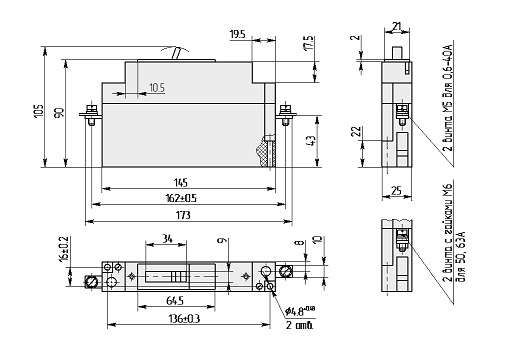 Габаритные, установочные и присоединительные размеры выключателей АЕ 2541М, АЕ 2544М с переднимприсоединением внешних проводников и степенью защиты выводных зажимов IP00                                                   Масса не более 0,4 кг.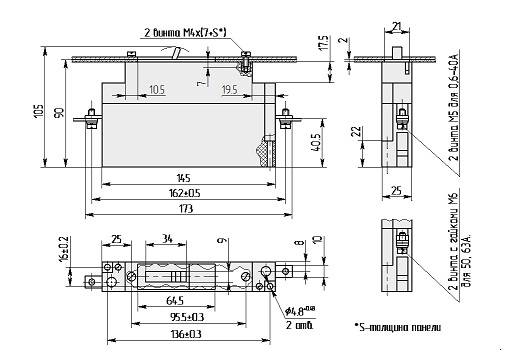 Габаритные, установочные и присоединительные размеры выключателей АЕ 2541М, АЕ 2544М с заднимприсоединением внешних проводников и степенью защиты выводных зажимов IP00.                                                             Масса не более 0,4 кг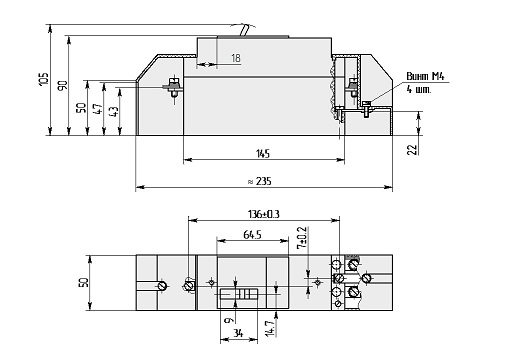 Габаритные, установочные и присоединительные размеры выключателей АЕ 2541М, АЕ 2544М с переднимприсоединением внешних проводников и степенью защиты выводных зажимов IP20.    Масса не более 0,45 кг.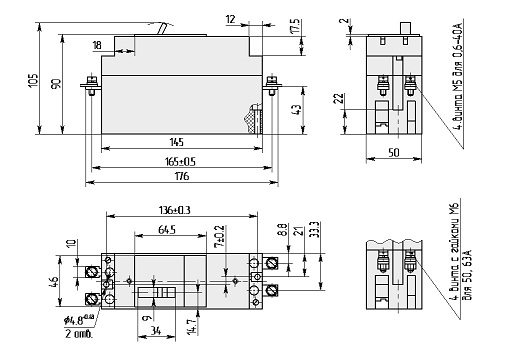 Габаритные, установочные и присоединительные размеры выключателей АЕ 2542М, АЕ 2545М с переднимприсоединением внешних проводников и степенью защиты выводных зажимов IP00.                                                                                                    Масса не более 0,65 кг.                                   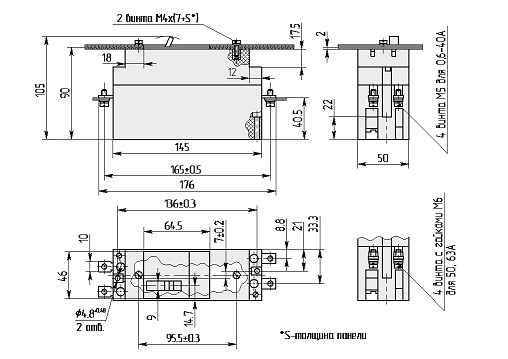 Габаритные, установочные и присоединительные размеры выключателей АЕ 2542М, АЕ 2545М с заднимприсоединением внешних проводников и степенью защиты выводных зажимов IP00.                                                  Масса не более 0,65 кг.По виду максимальных расцепителей тока:-выключатели с электромагнитными расцепителями;- выключатели с электромагнитными и тепловыми (комбинированными) расцепителями.По наличию свободных контактов:-выключатели без свободных контактов.По степени защиты от воздействия окружающей среды и от прикосновения к токоведущим частям в соответствии с требованиями ГОСТ 14256:-IP20 для оболочки самого выключателя и IP00 для выводных зажимов;-IP20 для оболочки самого выключателя и   для выводных зажимов.По способу монтажа и присоединения внешних проводников:- крепление на панели с передним присоединением проводников;- крепление за панелью с задним присоединением проводников.                    Уставка расцепителей тока короткого замыкания (ток отсечки) I/In АЕ2541М,АЕ2542Мпостоянного тока до25А–1.3АЕ2541М,АЕ2542Мпостоянного тока до40А–2; АЕ 2541М, АЕ 2542М постоянного тока для всего ряда токов  – 5; 10;АЕ 2541М, АЕ 2542М переменного тока до40–2 АЕ 2541М, АЕ 2542М переменного тока для всего ряда токов  – 5; 10;АЕ 2544М, АЕ 2545М постоянного и переменноготока для всего ряда токов–5; 10Шкала номинальных токов расцепителей       In,А0,6; 0,8; 1; 1,25; 1,6; 2; 2,5; 3,15; 4; 5; 6,3; 8; 10; 12,5; 16; 20; 25; 31,5; 40; 50; 63 А.Количество циклов включений и отключений:-40000 при номинальном токе до 25А;-25000 при номинальном токе 25 – 63А.